                            МУНИЦИПАЛЬНОЕ БЮДЖЕТНОЕ  ОБЩЕОБРАЗОВАТЕЛЬНОЕ  УЧРЕЖДЕНИЕ                                  МИТЬКОВСКАЯ      СРЕДНЯЯ  ОБЩЕОБРАЗОВАТЕЛЬНАЯ  ШКОЛАРабочая программа  по биологиидля   7 классана 2018-2019 учебный год              Учитель:   Меженько  Вера  ВладимировнаПояснительная запискаРабочая программа по биологии для 7 класса разработана на основе  требований к результатам  освоения  основной образовательной программы основного общего образования МБОУ  Митьковская СОШ с учётом программ, включённых в её структуру, и соответствует   учебному  плану, календарному  учебному  графику  и расписанию  учебных занятий     учреждения  на 2018-2019 учебный год.    При разработке и реализации рабочей  программы  используются   программы  и учебники:Лапшина В.И., Рокотова Д.И., Самкова В.А., Шереметьева А.М. Биология. Примерная рабочая программа по учебному предмету. 5-9 класс - М.: Академкнига/УчебникШереметьева А.М., Рокотова. Биология 7 класс. (1 и 2 часть) Учебник для общеобразовательных организаций - М.: Академкнига/Учебник           Программа  обеспечена  учебно-методическими  пособиями, экранно-звуковыми, электронными (цифровыми) образовательными  и  интернет – ресурсами в соответствии с перечнем   учебников и учебных   пособий   на 2018-2019 учебный год для реализации  основной образовательной  программы  основного  общего  образования МБОУМитьковская СОШ Место учебного предмета в учебном планеНа изучение  биологии в  7 классе  в  учебном  плане   отводится   70 часов, (2 часа    в  неделю, 35  учебных  недель).   Изучить  содержание  Рабочей  программы  планируется  за  69 часов,  так как в соответствии с  расписанием 1  урок  совпадает  с  праздничной  датой  (1.05)Корректировка  Рабочей  программы  проведена  за  счёт  объединения  изучаемых  тем,  что отражено в тематическом планировании.За            часов  (на                     ), т.к. __________________________________________________За            часов  (на                     ), т.к. __________________________________________________За            часов  (на                     ), т.к. __________________________________________________Планируемые результаты  освоения учащимися 7 класса  учебного предмета «Биология»(Личностные, метапредметные  и предметные результаты) В результате освоения  учащимися 7 класса рабочей программы по биологии будут достигнуты следующие личностные результаты: 1) знание основных принципов и правил отношения к живой природе, основ здорового образа жизни и здоровьесберегающих технологий;  2) реализация установок на здоровый образ жизни;  3) сформированность познавательных интересов и мотивов, направленных на изучение живой природы; интеллектуальных умений (доказывать, строить рассуждения, анализировать, сравнивать, делать выводы и др.);4) формирование  эстетического отношения к живым объектам.  Метапредметными результатами освоения учащимися 7 класса рабочей программы по биологии является: 1) овладение составляющими исследовательской и проектной деятельности, включая умения видеть проблему, ставить вопросы, выдвигать гипотезы, давать определения понятиям, классифицировать, наблюдать, проводить эксперименты,  делать выводы и заключения, структурировать материал, объяснять, доказывать, защищать свои идеи;  2) умение работать с разными источниками биологической информации: находить биологическую информацию в различных источниках (тексте учебника, научно-популярной литературе, биологических словарях и справочниках), анализировать и  оценивать информацию, преобразовывать информацию из одной формы в другую;  3) способность выбирать целевые и смысловые установки в своих действиях и поступках по отношению к живой природе, здоровью своему и окружающих;  4) умение адекватно использовать речевые средства для дискуссии и аргументации своей позиции, сравнивать разные точки зрения, аргументировать свою точку зрения, отстаивать свою позицию;       5) умение сравнивать растения изученных таксономических групп между собой, делать выводы на основе сравнения, приводить доказательства взаимосвязи растений и окружающей среды, необходимости защиты окружающей среды.В результате реализации  рабочей программы по биологии создаются условия для достижения  всеми  учащимися  7 класса    предметных  результатов на базовом уровне («ученики научатся») и  отдельными мотивированными и способными учащимися на  расширенном и углубленном уровне («ученики получат возможность научиться»), что обеспечивается  проведением ВПР, комплексных  текущих (вводный и промежуточный контроль)  и итоговых работ (итоговый контроль) по текстам, в которые  включены задания  разного уровня  сложности, дифференциацией  заданий  на уроках и при формулировании домашних  заданий, выполнением проектных работ.Ученики  научатся:-пользоваться научными методами для распознания биологических проблем; давать научное объяснение биологическим фактам, процессам, явлениям, закономерностям, их роли в жизни организмов и человека; проводить наблюдения за живыми объектами, собственным организмом; описывать биологические объекты, процессы и явления; ставить несложные биологические эксперименты и интерпретировать их результаты;- овладеют системой биологических знаний – понятиями, закономерностями, законами, теориями, имеющими важное общеобразовательное и познавательное значение; сведениями по истории становления биологии как науки.- освоят правила работы в кабинете биологии, приемы работы с биологическими приборами и инструментами.- приобретут навыки использования научно-популярной литературы по биологии, справочных материалов (на бумажных и электронных носителях), ресурсов Интернета при выполнении учебных задач.Ученики  получат возможность научиться:осознанно использовать знания основных правил поведения в природе;выбирать целевые и смысловые установки в своих действиях и поступках по отношению к живой природе, здоровью своему и окружающих; ориентироваться в системе познавательных ценностей – воспринимать информацию биологического содержания в научно-популярной литературе, средствах массовой информации и Интернет-ресурсах, критически оценивать полученную информацию, анализируя ее содержание и данные об источнике информации;создавать собственные письменные и устные сообщения о биологических явлениях и процессах на основе нескольких источников информации, сопровождать выступление презентацией, учитывая особенности аудитории сверстников.Содержание учебного предмета(70 ч, 2 ч в неделю)Знаком *  обозначено содержание рабочей программы для обязательного изучения.Тема 1. Клеточное строение организмов (4 ч)Химический состав клеток. Неорганические и органические вещества: белки, углеводы, нуклеиновые кислоты, липиды. Строение клетки. Доядерные и ядерные организмы. Функции основных органоидов клетки. Особенности строения клеток растений, ядро, хромосомы, жизнедеятельность клеток: обмен веществ и энергии, рост и развитие, размножение и др.  Деление клеток как основа роста и развития организма, замены и восстановления отдельных клеток и тканей. Два основных способа деления клеток — митоз и мейоз. Одноклеточные и многоклеточные организмы.  Одноклеточные — организмы, тело которых состоит из одной клетки. Специализация клеток в теле многоклеточного организма. Ткань. Колонии одноклеточных организмов.Демонстрация. Строение клеток.  Диаграммы, иллюстрирующие химический состав клеток. Наглядные материалы, иллюстрирующие разные виды жизнедеятельности клеток.Лабораторные и практические работыХимический состав семян.Исследование свойств некоторых органических веществ.Строение растительной клетки.Клетки мякоти плода помидора.
           Тема 2. Многообразие живых организмов.  Царство Бактерии (3 ч)Строение бактерий. Неподвижные и подвижные формы. Форма бактерий. Жизнедеятельность бактерий. Питание: автотрофные и гетеротрофные бактерии. Размножение бактерий: простое деление. Спорообразование. Распространение бактерий. Значение бактерий в природе и жизни человека. Образование кислорода. Переработка мертвой органики. Усвоение атмосферного азота. Помощь в питании другим организмам. Образование полезных ископаемых. Бактерии в хозяйственной жизни человека. Болезнетворные бактерии. Бактерии — возбудители опасных заболеваний.  Бактериальные болезни человека: болезни, передающиеся через воздух; желудочно-кишечные болезни. Бактериальные болезни растений. ДемонстрацияСтроение бактериальной клетки. Наглядные материалы, иллюстрирующие значение бактерий в природе и жизни человека. Лабораторные и практические работыИзучение бактерии сенной палочки.Изучение бактерии картофельной палочки.Изучение молочнокислых бактерий.
           Тема 3. Многообразие живых организмов. Царство Грибы (4 ч)Промежуточное положение грибов между растениями и животными. Сходство грибов с растениями. Сходство грибов с животными.  Многоклеточные и одноклеточные грибы.  Особенности строения. Строение шляпочных грибов: мицелий и плодовое тело  (ножка  и  шляпка). Трубчатые и пластинчатые грибы. Размножение грибов. Питание грибов.  Грибы-сапротрофы: мукор (белая плесень), дрожжи. Грибы-паразиты: хлебная ржавчина, фитофтора, трутовики. Грибы-симбионты: грибокорень, или микориза. Съедобные грибы. Ядовитые грибы. Правила сбора грибов. Выращивание грибов. Строение лишайника. Накипные, листоватые и кустистые лишайники.  Размножение лишайников. Многообразие и распространение лишайников, значение лишайников. ДемонстрацияСхемы строения различных представителей царства Грибы. Строение плодового тела шляпочного гриба. Наглядные пособия «Съедобные грибы», «ядовитые грибы». Схемы строения лишайников. Различные представители группы лишайников.Лабораторные и практические работыСтроение плодовых тел шляпочных грибов.Выращивание белой плесени мукора*.Строение дрожжей и плесневого гриба мукора. Распознавание съедобных и ядовитых грибов*.Тема 4. Многообразие живых организмов.  Царство Растения (12 ч)Значение растений в природе и жизни человека.  Условия, необходимые для жизни растений: вода, свет, температура. Отличительные признаки растений. Систематика растений.  Появление тканей в процессе эволюции. Ткани растений: образовательные, покровные, механические, проводящие, основные. Органы высших растений. Возникновение органов в процессе эволюции. Вегетативные и генеративные органы. Развитие вегетативных органов. Растительный организм как целостная система. Водоросли. Общая характеристика. Особенности строения водорослей.  Местообитание и многообразие водорослей.  Одноклеточные, многоклеточные водоросли. Зеленые водоросли. Одноклеточные зеленые водоросли.  Многоклеточные зеленые водоросли.  Красные водоросли (Багрянки). Бурые водоросли. Роль в биоценозах и практическое значение. Отдел Моховидные. Общая характеристика. Листостебельные мхи: кукушкин лен обыкновенный, сфагнум. Роль в биоценозах и практическое значение. Папоротникообразные — сборная группа высших споровых растений.  Общая характеристика. Отдел Плауновидные (Плауны): плаун булавовидный, плаун-баранец. Отдел хвощевидные (хвощи): хвощ полевой. Отдел Папоротниковидные (Папоротники): щитовник мужской. Роль в биоценозах и практическое значение. Отдел Голосеменные растения. Общая характеристика и происхождение. Класс хвойные — самый многочисленный класс голосеменных растений. Сосна обыкновенная. Роль в биоценозах и практическое значение. Отдел Покрытосеменные.  Общая характеристика и происхождение. Разнообразие жизненных форм покрытосеменных: деревья, кустарники, кустарнички, травянистые растения. Однолетние, двулетние, многолетние растения. Многоярусные сообщества. Роль в биоценозах и практическое значение.ДемонстрацияРисунки, показывающие особенности строения и жизнедеятельности различных представителей царства растений. Схемы, отражающие основные направления эволюции растительных организмов. Водоросли разных отделов. Представители мхов, плаунов и хвощей. Схема строения папоротника. Древние папоротниковидные.  Представители современных папоротниковидных. Схемы строения голосеменных растений. Многообразие голосеменных. Разнообразие жизненных форм покрытосеменных растений. Схема многоярусного сообщества.Лабораторные и практические работыОдноклеточные зеленые водоросли.Многоклеточная зеленая водоросль спирогира.Строение зеленого мха*.Поглощение сфагнумом воды.Строение хвоща.Строение спороносящего папоротника*.Внешнее строение побегов сосны и ели.  Микроскопическое строение хвои*Тема 5. Строение и жизнедеятельность цветковых растений (18 ч)
Корень.  Общая характеристика, особенности строения. Корневые системы: стержневая и мочковатая. Зоны молодого корня.  Видоизменения корней. Значение корня.  Корневое (минеральное, почвенное) питание.  Почва.  Плодородие почвы.  Удобрения: органические и минеральные. Поглощение и транспорт питательных веществ. Корневое давление. Побег. Общая характеристика, особенности строения.  Побеги: вегетативные и цветоносные (генеративные).  Почка — зачаточный побег. Почки: закрытые и открытые; вегетативные и цветочные, или генеративные; верхушечные, пазушные, придаточные. Ветвление. Многообразие побегов по направлению и способу роста стебля, по строению и продолжительности жизни. Видоизменения побегов: корневище, луковица, клубень. Стебель — осевая часть побега: строение и функции. Значение стебля. Строение стебля на примере ветви липы. Лист: внешнее строение и функции. Жилкование листа. Многообразие листьев по форме листовой пластинки.  Простые и сложные листья. Внутреннее строение листа. Видоизменение листьев. Листорасположение: очередное, супротивное, мутовчатое. Листовая мозаика.  Листопад: растения листопадные и вечнозеленые. Фотосинтез — воздушное питание растений. Энергия света и наличие углекислого газа — обязательные условия для осуществления фотосинтеза. Результат фотосинтеза.  Газообмен и испарение воды у растений. Факторы, влияющие на интенсивность испарения. Транспорт воды и минеральных веществ. Транспорт органических веществ. Строение цветка. Обоеполые и однополые цветки: мужские  (тычиночные),  женские  (пестичные).  Однодомные, двудомные растения.  Симметрия цветка.  Цветки правильные, неправильные, асимметричные. Формула и диаграмма цветка. Соцветия: простые, сложные. Цветение. Опыление: самоопыление, перекрестное опыление; биотическое и абиотическое опыление. Семя — генеративный орган растения. Строение семян однодольных и двудольных растений.  Период физиологического покоя.  Условия, необходимые для прорастания семян. Прорастание семян холодостойких и теплолюбивых растений.  Посев семян. Подземное и надземное прорастание. Плод — генеративный орган покрытосеменных растений. Строение плода: околоплодник и семена. Сухие плоды: односеменные и многосеменные.  Сочные плоды: односеменные и многосеменные. Распространение плодов и семян. ДемонстрацияКорневые системы: стержневая и мочковатая. Зоны молодого корня. Видоизменения корней.  Видоизменения побегов. Строение вегетативных и цветочных почек. Простые и сложные листья. Листорасположение. Строение цветка.  Многообразие соцветий. Строение семени. Многообразие плодов. Лабораторные и практические работыКорневой чехлик и корневые волоски*.Строение почек. Видоизменения побегов*. Макроскопическое строение стебля. Микроскопическое строение стебля. Строение кожицы листа. Клеточное строение листа. Строение цветка. Строение семени двудольных растений*.Строение семени однодольных растений. 
           Тема 6. Размножение растений (8 ч)Размножение как одно из основных свойств живой материи. Бесполое размножение (спорообразование и вегетативное размножение). Половое размножение. Чередование бесполого и полового размножения. Чередование полового и бесполого поколений. Размножение одноклеточных водорослей (на примере хламидомонады).  Размножение многоклеточных водорослей (на примере улотрикса). Размножение мхов. Жизненный цикл кукушкиного льна.  Размножение папоротников. Жизненный цикл щитовника мужского. Размножение голосеменных растений на примере сосны обыкновенной.  Жизненный цикл сосны обыкновенной.  Мужские шишки сосны. Женские шишки сосны. Опыление. Оплодотворение. Созревание семян. Вегетативное размножение покрытосеменных растений. Естественное вегетативное размножение.  Искусственное вегетативное размножение.  Половое размножение покрытосеменных  растений. жизненный цикл  покрытосеменных  растений. Формирование пыльцевых зерен. Формирование зародышевого мешка. Двойное оплодотворение. Рост растения. Развитие растения. Периоды развития семенных растений: зародышевый период, период молодости, период зрелости, период старости.ДемонстрацияСхема чередования полового и бесполого поколений. Размножение одноклеточных водорослей.  Жизненный цикл у кукушкиного льна. Жизненный цикл щитовника мужского. Жизненный цикл сосны обыкновенной. Жизненный цикл покрытосеменных растений. жизненный цикл покрытосеменных растений. Лабораторные и практические работыСтроение мужских и женских шишек, пыльцы и семян сосны (ели).           Тема 7. Многообразие цветковых растений (9 ч)Классы покрытосеменных растений. Основные различия между представителями классов однодольных и двудольных растений. Класс Двудольные: семейства Крестоцветные (Капустные), Розовые (Розоцветные), Пасленовые, Бобовые, Сложноцветные. Класс Однодольные: семейства злаки, Лилейные, Луковые. Важнейшие сельскохозяйственные растения, их значение и биологические основы выращивания (выбор объектов определяется специализацией растениеводства в конкретной местности). ДемонстрацияЖивые и гербарные растения, районированные сорта важнейших сельскохозяйственных культур. Лабораторные и практические работыСтроение шиповника.Строение пшеницы (ржи, ячменя).Распознавание наиболее распространенных растений своей местности, определение их систематического положения.
            Тема 8. Экология и развитие растительного мира (6 ч)Организм и среда. Среда обитания. Экологические факторы. Факторы неживой природы. Факторы живой природы.  Деятельность человека, примеры влияния человека на живые организмы. Основные экологические группы растений: светолюбивые растения,   тенелюбивые  растения,  растения  водных  и  избыточно  увлажненных мест обитания, растения достаточно увлажненных мест обитания, растения сухих мест обитания. Растительные сообщества, их структура. Ярусность в растительных сообществах. Смена растительных сообществ. Растительный покров и природные зоны. Типы растительности: тундра, леса, степи, пустыни, луга, болота, водные сообщества. Основные этапы развития растительного мира: возникновение фотосинтеза, появление водорослей, выход растений на сушу, появление и развитие семенных растений. Охрана растений и растительных сообществ. Охрана природы — дело всех людей планеты.  Красная книга. Охраняемые территории.Демонстрация  Наглядные пособия, иллюстрирующие растения разных экологических групп и природных зон. Изображения растений, занесенных в Красную книгу.Экскурсии    Природное сообщество и человек.
                                                               Тематический планТематическое планирование   Рассмотрено  на  заседании ШМО28.08.2018гпротокол№1 №1  СогласованоЗам. по УВР /НацаренусН.А. _/  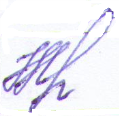 29.08. 2018г      Утверждено приказом по МБОУМитьковскаяСОШ  от30.08.2018 г. №46№ п/пИзучаемый материалКоличество часов 1.Клеточное строение организмов 42.Многообразие живых организмов.  Царство Бактерии 43.Многообразие живых организмов. Царство Грибы54.Многообразие живых организмов.  Царство Растения135Строение и жизнедеятельность цветковых растений186 Размножение растений97Многообразие цветковых растений98Экология и развитие растительного мира 8Итого70№ДатаДатаДатаДатаТема урокаПримечание№ПланПланФактФактТема урокаПримечаниеТема 1.Клеточное строение организмов (4 ч)Тема 1.Клеточное строение организмов (4 ч)Тема 1.Клеточное строение организмов (4 ч)Тема 1.Клеточное строение организмов (4 ч)Тема 1.Клеточное строение организмов (4 ч)Тема 1.Клеточное строение организмов (4 ч)Тема 1.Клеточное строение организмов (4 ч)1/14. 094. 09Химический состав клетки. Лабораторная работа № 1 «Химический состав семян. Исследование свойств некоторых органических веществ»»определяю понятия, формируемые в ходе изучения темы, выделяют существенные признаки строения клетки, различают органические и неорганические вещества2/25. 095. 09Строение клетки. Лабораторная работа № 2 «Строение растительной клетки. Вводный контроль Различают на наглядных пособиях и микропрепаратах части и органоиды клетки.Вводный контроль (предметные результаты),3/311. 0911. 09Жизнедеятельность клетки. Лабораторная работа № 3 «Клетки мякоти плода помидора»выделяют существенные признаки строения клетки, работа с текстом, выполняют лабораторную работу4/412. 0912. 09Одноклеточные и многоклеточные организмыСравнивают одноклеточные и многоклеточные организмы, характеризуют значение специализации клеток в теле многоклеточного организма,  выделяют существенные признаки процессов жизнедеятельности клеткиТема 2.Многообразие живых организмов. Царство Бактерий (4 ч)Тема 2.Многообразие живых организмов. Царство Бактерий (4 ч)Тема 2.Многообразие живых организмов. Царство Бактерий (4 ч)Тема 2.Многообразие живых организмов. Царство Бактерий (4 ч)Тема 2.Многообразие живых организмов. Царство Бактерий (4 ч)Тема 2.Многообразие живых организмов. Царство Бактерий (4 ч)Тема 2.Многообразие живых организмов. Царство Бактерий (4 ч)5/118. 0918. 09Общая характеристика бактерий. Лабораторная работа № 4 «Изучение бактерий сенной палочки, картофельной палочки»определяю понятия, формируемые в ходе изучения темы, выделяют существенные признаки бактерий,  характеризуют строение и основные процессы жизнедеятельности бактерий, работают с текстом и дополнительным материалом6/219. 0919. 09Бактерии в природе и жизни человека. Лабораторная работа № 5 «Изучение молочнокислых бактерий»определяю понятия, формируемые в ходе изучения темы, выделяют существенные признаки бактерий,  характеризуют строение и основные процессы жизнедеятельности бактерий, работают с текстом и дополнительным материалом, дают оценку значения бактерий в природе и жизни человека7/325. 0925. 09Бактерии – возбудители опасных заболеванийФормулируют основные методы профилактики  инфекционных заболеваний, выделяют существенные признаки бактерий,  характеризуют строение и основные процессы жизнедеятельности бактерий, работают с текстом и дополнительным материалом, дают оценку значения бактерий в природе и жизни человека8/426. 0926. 09Контрольная работа № 1 по темам «Клеточное строение организмов. Царство Бактерий»Тема 3. Многообразие живых организмов. Царство Грибы (5 ч)Тема 3. Многообразие живых организмов. Царство Грибы (5 ч)Тема 3. Многообразие живых организмов. Царство Грибы (5 ч)Тема 3. Многообразие живых организмов. Царство Грибы (5 ч)Тема 3. Многообразие живых организмов. Царство Грибы (5 ч)Тема 3. Многообразие живых организмов. Царство Грибы (5 ч)Тема 3. Многообразие живых организмов. Царство Грибы (5 ч)9/12.102.10Общая характеристика грибов: строение и размножение
. Лабораторная работа № 6  “Строение плодовых тел шляпочных грибов»определяю понятия, формируемые в ходе изучения темы, выделяют основные признаки строения и жизнедеятельности грибов, распознаю на живых объектах и наглядных пособиях грибы, работают с текстом и иллюстрациями10/23.103.10Питание грибов
. Лабораторная работа № 7 «Строение дрожжей и плесневого гриба мукора»Определяют понятия, формируемые в ходе изучения темы. Выделяют основные признаки строения и жизнедеятельности грибов. Объясняют роль грибов в природе и жизни человека. Работают с текстом и иллюстрациями учебника. Выполняют лабораторную  работу по изучаемой теме. Знакомятся с дополнительным материалом. Выполняют творческие задания. Работают с текстами и дополнительным иллюстративным материалом11/39.109.10Грибы съедобные и ядовитые. Выращивание грибов
. Лабораторная работа № 8 «Распознавание съедобных и ядовитых грибов»Определяют понятия, формируемые в ходе изучения темы. Распознают на живых объектах и наглядных пособиях съедобные и ядовитые грибы. Осваивают приемы оказания первой помощи при отравлении ядовитыми грибами. Объясняют роль грибов в природе и жизни человека. Работают с текстом и иллюстрациями учебника. Выполняют работы по изучаемой теме. 12/410.1010.10Лишайники. 
Лабораторная работа № 9 «Изучение таллома лишайника».Определяют понятия, формируемые в ходе изучения темы. Приводят общую характеристику лишайников. Сравнивают строение кустистых, накипных, листоватых лишайников. Распознают лишайники на наглядных пособиях и в живой природе. Оценивают экологическую роль лишайников.13/516.1016.10Защита индивидуального проекта «Шляпочные грибы»Предоставляют творческие работы на защиту и защищают их. Создают собственные письменные и устные сообщения, сопровождают выступление презентацией, учитывая особенности аудитории, критически оценивают полученную информацию, анализируя ее содержаниеТема 4. Многообразие живых организмов. Царство Растения (13 ч)Тема 4. Многообразие живых организмов. Царство Растения (13 ч)Тема 4. Многообразие живых организмов. Царство Растения (13 ч)Тема 4. Многообразие живых организмов. Царство Растения (13 ч)Тема 4. Многообразие живых организмов. Царство Растения (13 ч)Тема 4. Многообразие живых организмов. Царство Растения (13 ч)Тема 4. Многообразие живых организмов. Царство Растения (13 ч)14/114/117.1017.10Ботаника – наука о растениях разделы ботаники
.Определяют понятия, формируемые в ходе изучения темы. Характеризуют основные черты организации растительного организма. . Работают с текстом и иллюстрациями учебника.15/215/223.1023.10Значение растений в природе и жизни людей. Условия обитания растенийОпределяют понятия, формируемые в ходе изучения темы. Характеризуют основные черты организации растительного организма. . Работают с текстом и иллюстрациями учебника.16/316/324.1024.10Отличительные признаки растений систематика растений
.Определяют понятия, формируемые в ходе изучения темы. Характеризуют основные черты организации растительного организма. . Работают с текстом и иллюстрациями учебника.17/417/430. 1030. 10Ткани растенийОпределяют понятия, формируемые в ходе изучения темы. Характеризуют основные черты организации растительного организма. . Работают с текстом и иллюстрациями учебника.18/518/513.1113.11Органы высших растений. Растение как целостный организм
.Определяют понятия, формируемые в ходе изучения темы. Характеризуют основные черты организации растительного организма. . Работают с текстом и иллюстрациями учебника, дополнительной литературой19/619/614.1114.11Общая характеристика водорослей. Лабораторная работа № 10 «Одноклеточные зеленые водоросли»Определяют понятия, формируемые в ходе изучения темы. Характеризуют основные черты организации растительного организма. Получают представление о возникновении одноклеточных и многоклеточных водорослей, особенностях жизнедеятельности растений. Дают общую характеристику водорослей, их отдельных представителей. 20/720/720.1120.11Многообразие и значение водорослей. Лабораторная работа № 11 «Многоклеточная зеленая водоросль спирогира»Выявляют сходство и отличия в строении различных групп водорослей на гербарном материале и наглядных пособиях. Объясняют роль водорослей в природе и жизни человека. Демонстрируют знания о происхождении высших растений.21/821/821.1121.11Отдел Моховидные. Лабораторная работа № 12 «Строение зеленого мха. Поглощение сфагнумом воды»Характеризуют распространение и экологическое значение мхов. Работают с текстом и иллюстрациями учебника. Выполняют лабораторную работу по изучаемой теме. Знакомятся с дополнительным материалом. Работают с текстами и дополнительным иллюстративным материалом22/922/927.1127.11Папоротникообразные. Лабораторная работа № 13 «Строение спороносящего папоротника. Строение хвоща»Выделяют существенные признаки высших споровых растений. Дают общую характеристику хвощевидных, плауновидных и папоротниковидных. Объясняют роль мхов, хвощей, плаунов и папоротников в природе и жизни человека.23/1023/1028.1128.11Отдел Голосеменные. Лабораторная работа № 14 «Внешнее строение сосны и ели. Микроскопическое строение хвои». Получают представление о современных взглядах ученых на возникновение семенных растений. Дают общую характеристику голосеменных растений, отмечая их прогрессивные черты. Описывают представителей голосеменных растений, используя живые объекты, наглядные пособия и гербарные образцы. Обосновывают значение голосеменных в природе и жизни человека.24/1124/114. 124. 12Отдел Покрытосеменные. Получают представление о современных научных взглядах на возникновение покрытосеменных растений. Дают общую характеристику покрыто семенных растений, отмечая их прогрессивные черты. Характеризуют растительные формы и объясняют значение покрытосеменных растений в природе и жизни человека. Работают с текстом и иллюстрациями учебника. Работают с текстами и дополнительным иллюстративным материалом25/1225/125. 125. 12Контрольная работа по теме «Многообразие живых организмов. Царство Растения»26/1326/1311. 1211. 12Защита группового проекта по теме «Выращивание папоротника из спор»Предоставляют творческие работы на защиту и защищают их. Создают собственные письменные и устные сообщения, сопровождают выступление презентацией, учитывая особенности аудитории, критически оценивают полученную информацию, анализируя ее содержаниеТема 5. Строение и жизнедеятельность цветковых растений (18 ч)Тема 5. Строение и жизнедеятельность цветковых растений (18 ч)Тема 5. Строение и жизнедеятельность цветковых растений (18 ч)Тема 5. Строение и жизнедеятельность цветковых растений (18 ч)Тема 5. Строение и жизнедеятельность цветковых растений (18 ч)Тема 5. Строение и жизнедеятельность цветковых растений (18 ч)Тема 5. Строение и жизнедеятельность цветковых растений (18 ч)27/127/112. 1212. 12Корень. Корневые системы. Видоизменение корней. Лабораторная работа № 15 «Корневой чехлик и корневые волоски»Определяют понятия, формируемые в ходе изучения темы. Анализируют строение корня, виды корней и типы корневых систем. Устанавливают причинно-следственные связи между условиями существования, функциями и видоизменениями корней. Объясняют необходимость восполнения запаса питательных веществ в почве путем внесения удобрений. 28/228/218. 1218. 12Минеральное питание растений.Оценивают вред, наносимый окружающей среде использованием чрезмерных доз удобрений. Объясняют особенности передвижения воды, минеральных и органических веществ в растениях.Работают с текстами и дополнительным иллюстративным материалом29/329/319. 1219. 12Побег. Строение и ветвление. Почка
. Лабораторная работа № 16 «Видоизменения побегов» «Строение почек».Анализируют строение, многообразие, видоизменения и функции побега, стебля, листьев. Устанавливают причинно-следственные связи между условиями существования, функциями и видоизменениями побегов.30/430/425. 1225. 12Многообразие побегов. Промежуточный контроль Анализируют строение, многообразие, видоизменения и функции побега. Устанавливают причинно-следственные связи между условиями существования, функциями и видоизменениями побегов.Контроль в виде письменной фронтальной проверки Промежуточный контроль (предметные результаты)31/531/526. 1226. 12Стебель – осевая часть побега: строение и функция
. Лабораторная работа № 17 «Макроскопическое и микроскопическое строение стебля» Анализируют строение, многообразие, видоизменения и функции стебля. Устанавливают причинно-следственные связи между условиями существования, функциями и видоизменениями стеблей.32/632/69.019.01Лист – часть побега. Внешнее строение и функции листа. Многообразие листьев. Лабораторная работа № 18 «Строение кожицы листа».Анализируют строение, многообразие, видоизменения и функции листьев. Устанавливают причинно-следственные связи между условиями существования, функциями и видоизменениями 33/733/715.0115.01Внутреннее строение листа
. Лабораторная работа № 19 «Клеточное строение листа»Определяют понятия, формируемые в ходе изучения темы. Анализируют строение листа. Устанавливают причинно-следственные связи между условиями существования, функциями и видоизменениями 34/834/816.0116.01Видоизменение листьев, листорасположение. Листопад
.Определяют понятия, формируемые в ходе изучения темы. Анализируют строение листа. Устанавливают причинно-следственные связи между условиями существования, функциями и видоизменениями35/935/922.0122.01Фотосинтез – воздушное питание растенийОпределяют обязательные условия для осуществления фотосинтеза и результат фотосинтеза. Объясняют значение фотосинтеза и роль растений в природе и жизни человека. 36/1036/1023.0123.01Газообмен и испарение воды у растенийОпределяют обязательные условия для осуществления фотосинтеза и результат фотосинтеза. Объясняют значение фотосинтеза и роль растений в природе и жизни человека. Объясняют роль кислорода в процессе дыхания.37/1137/1129.0129.01Транспорт минеральных и органических веществОпределяют понятия, формируемые в ходе изучения темы. Работают с текстом и иллюстрациями учебника.38/1238/1230.0130.01Строение цветка. Многообразие цветков
. Лабораторная работа № 20 «Строение цветка».Определяют понятия, формируемые в ходе изучения темы. Работают с текстом и иллюстрациями учебника. Анализируют строение, многообразие, видоизменения и функции цветков и семян. Сравнивают обоеполые и однополые цветки, простые и сложные соцветия39/1339/135.025.02Симметрия и формула цветка. СоцветиеАнализируют строение, многообразие, видоизменения и функции цветков и семян. Сравнивают обоеполые и однополые цветки, простые и сложные соцветия.40/1440/146.026.02Цветение. Опыление растений Сравнивают самоопыление и перекрестное опыление. Объясняют значение опыления в жизни растений. Определяют условия, необходимые для прорастания семян. Обосновывают необходимость соблюдения сроков и правил проведения посевных работ. 41/1541/1512.0212.02Семя. Строение и многообразие. Лабораторная работа № 21 «Строение семян однодольных и двудольных растений»Характеризуют способы распространения плодов и семян.42/16 42/16 13.0213.02Прорастание семян
 Определяют понятия, формируемые в ходе изучения темы. Работают с текстом и иллюстрациями учебника.43/1743/1719.0219.02Плоды. Распространение плодов и семян и значение плодовХарактеризуют способы распространения плодов и семян.
44/18
44/1820.0220.02Контрольная работа по теме «Строение и жизнедеятельность цветковых растений»Тема 6. Размножение растений ( 8 ч)Тема 6. Размножение растений ( 8 ч)Тема 6. Размножение растений ( 8 ч)Тема 6. Размножение растений ( 8 ч)Тема 6. Размножение растений ( 8 ч)Тема 6. Размножение растений ( 8 ч)Тема 6. Размножение растений ( 8 ч)
45/126.0226.02Значение размножения. Типы размноженияОпределяют понятия, формируемые в ходе изучения темы.  Определяют значение размножения в жизни организмов. Характеризуют особенности и объясняют значение бесполого размножения. Сравнивают бесполое и половое размножение. Раскрывают особенности и преимущества полового размножения по сравнению с бесполым.  Объясняют значение полового размножения для развития органического мира. Объясняют значение чередования поколений у растительных организмов. Анализируют жизненные циклы споровых растений. Объясняют преимущества семенного размножения перед споровым. Работают с текстом и  иллюстрациями учебника. Выполняют лабораторные, практические и исследовательские работы по изучаемой теме. Знакомятся с дополнительным материалом. Работают с текстами и дополнительным иллюстративным материалом46/227.0227.02Размножение водорослейОпределяют понятия, формируемые в ходе изучения темы.  Определяют значение размножения в жизни организмов. Характеризуют особенности и объясняют значение бесполого размножения. Сравнивают бесполое и половое размножение. Раскрывают особенности и преимущества полового размножения по сравнению с бесполым.  Объясняют значение полового размножения для развития органического мира. Объясняют значение чередования поколений у растительных организмов. Анализируют жизненные циклы споровых растений. Объясняют преимущества семенного размножения перед споровым. Работают с текстом и  иллюстрациями учебника. Выполняют лабораторные, практические и исследовательские работы по изучаемой теме. Знакомятся с дополнительным материалом. Работают с текстами и дополнительным иллюстративным материалом47/35. 035. 03Размножение мхов и папоротниковОпределяют понятия, формируемые в ходе изучения темы.  Определяют значение размножения в жизни организмов. Характеризуют особенности и объясняют значение бесполого размножения. Сравнивают бесполое и половое размножение. Раскрывают особенности и преимущества полового размножения по сравнению с бесполым.  Объясняют значение полового размножения для развития органического мира. Объясняют значение чередования поколений у растительных организмов. Анализируют жизненные циклы споровых растений. Объясняют преимущества семенного размножения перед споровым. Работают с текстом и  иллюстрациями учебника. Выполняют лабораторные, практические и исследовательские работы по изучаемой теме. Знакомятся с дополнительным материалом. Работают с текстами и дополнительным иллюстративным материалом48/46. 036. 03Размножение голосеменных растений. Лабораторная работа № 22 «Строение мужских и женских шишек, пыльцы и семян сосны (ели)»Определяют понятия, формируемые в ходе изучения темы.  Определяют значение размножения в жизни организмов. Характеризуют особенности и объясняют значение бесполого размножения. Сравнивают бесполое и половое размножение. Раскрывают особенности и преимущества полового размножения по сравнению с бесполым.  Объясняют значение полового размножения для развития органического мира. Объясняют значение чередования поколений у растительных организмов. Анализируют жизненные циклы споровых растений. Объясняют преимущества семенного размножения перед споровым. Работают с текстом и  иллюстрациями учебника. Выполняют лабораторные, практические и исследовательские работы по изучаемой теме. Знакомятся с дополнительным материалом. Работают с текстами и дополнительным иллюстративным материалом49/512. 0312. 03Вегетативное размножение покрытосеменных растенийОпределяют понятия, формируемые в ходе изучения темы.  Определяют значение размножения в жизни организмов. Характеризуют особенности и объясняют значение бесполого размножения. Сравнивают бесполое и половое размножение. Раскрывают особенности и преимущества полового размножения по сравнению с бесполым.  Объясняют значение полового размножения для развития органического мира. Объясняют значение чередования поколений у растительных организмов. Анализируют жизненные циклы споровых растений. Объясняют преимущества семенного размножения перед споровым. Работают с текстом и  иллюстрациями учебника. Выполняют лабораторные, практические и исследовательские работы по изучаемой теме. Знакомятся с дополнительным материалом. Работают с текстами и дополнительным иллюстративным материалом50/613. 0313. 03Половое размножение покрытосеменных растенийОпределяют понятия, формируемые в ходе изучения темы.  Определяют значение размножения в жизни организмов. Характеризуют особенности и объясняют значение бесполого размножения. Сравнивают бесполое и половое размножение. Раскрывают особенности и преимущества полового размножения по сравнению с бесполым.  Объясняют значение полового размножения для развития органического мира. Объясняют значение чередования поколений у растительных организмов. Анализируют жизненные циклы споровых растений. Объясняют преимущества семенного размножения перед споровым. Работают с текстом и  иллюстрациями учебника. Выполняют лабораторные, практические и исследовательские работы по изучаемой теме. Знакомятся с дополнительным материалом. Работают с текстами и дополнительным иллюстративным материалом51/719. 0319. 03Рост и развитие растений
. Обобщение и систематизация знаний по теме «Размножение растений»Предоставляют творческие работы на защиту и защищают их. Создают собственные письменные и устные сообщения, сопровождают выступление презентацией, учитывая особенности аудитории, критически оценивают полученную информацию, анализируя ее содержаниеПромежуточный контроль (метапредметные результаты)52/820 0320 03Защита индивидуального проекта «Черенкование комнатных растений»Предоставляют творческие работы на защиту и защищают их. Создают собственные письменные и устные сообщения, сопровождают выступление презентацией, учитывая особенности аудитории, критически оценивают полученную информацию, анализируя ее содержаниеПромежуточный контроль (метапредметные результаты)Тема 7. Многообразие цветковых растений (9 ч)Тема 7. Многообразие цветковых растений (9 ч)Тема 7. Многообразие цветковых растений (9 ч)Тема 7. Многообразие цветковых растений (9 ч)Тема 7. Многообразие цветковых растений (9 ч)Тема 7. Многообразие цветковых растений (9 ч)Тема 7. Многообразие цветковых растений (9 ч)53/12. 042. 04Класс покрытосеменных растенийОпределяют понятия, формируемые в ходе изучения темы. Выделяют признаки, характерные для двудольных и однодольных растений. Характеризуют особенности растений, принадлежащих к разным семействам. Описывают представителей покрытосеменных растений, используя живые объекты, таблицы и гербарные образцы. Объясняют значение покрытосеменных растений в природе и жизни человека. Работают с текстом и иллюстрациями учебника. Выполняют лабораторные, практические и исследовательские работы по изучаемой теме. Знакомятся с дополнительным материалом. Выполняют практические и творческие задания. Работают с текстами и дополнительным иллюстративным материалом54/23. 043. 04Класс двудольные. Семейство Крестоцветные (капустные)Определяют понятия, формируемые в ходе изучения темы. Выделяют признаки, характерные для двудольных и однодольных растений. Характеризуют особенности растений, принадлежащих к разным семействам. Описывают представителей покрытосеменных растений, используя живые объекты, таблицы и гербарные образцы. Объясняют значение покрытосеменных растений в природе и жизни человека. Работают с текстом и иллюстрациями учебника. Выполняют лабораторные, практические и исследовательские работы по изучаемой теме. Знакомятся с дополнительным материалом. Выполняют практические и творческие задания. Работают с текстами и дополнительным иллюстративным материалом55/39. 049. 04Класс двудольные. Семейство Розовые (розоцветные). Лабораторная работа № 23 «Строение шиповника»Определяют понятия, формируемые в ходе изучения темы. Выделяют признаки, характерные для двудольных и однодольных растений. Характеризуют особенности растений, принадлежащих к разным семействам. Описывают представителей покрытосеменных растений, используя живые объекты, таблицы и гербарные образцы. Объясняют значение покрытосеменных растений в природе и жизни человека. Работают с текстом и иллюстрациями учебника. Выполняют лабораторные, практические и исследовательские работы по изучаемой теме. Знакомятся с дополнительным материалом. Выполняют практические и творческие задания. Работают с текстами и дополнительным иллюстративным материалом56/410. 0410. 04Класс двудольные. Семейство ПасленовыеОпределяют понятия, формируемые в ходе изучения темы. Выделяют признаки, характерные для двудольных и однодольных растений. Характеризуют особенности растений, принадлежащих к разным семействам. Описывают представителей покрытосеменных растений, используя живые объекты, таблицы и гербарные образцы. Объясняют значение покрытосеменных растений в природе и жизни человека. Работают с текстом и иллюстрациями учебника. Выполняют лабораторные, практические и исследовательские работы по изучаемой теме. Знакомятся с дополнительным материалом. Выполняют практические и творческие задания. Работают с текстами и дополнительным иллюстративным материалом57/516. 0416. 04Класс двудольные. Семейство БобовыеОпределяют понятия, формируемые в ходе изучения темы. Выделяют признаки, характерные для двудольных и однодольных растений. Характеризуют особенности растений, принадлежащих к разным семействам. Описывают представителей покрытосеменных растений, используя живые объекты, таблицы и гербарные образцы. Объясняют значение покрытосеменных растений в природе и жизни человека. Работают с текстом и иллюстрациями учебника. Выполняют лабораторные, практические и исследовательские работы по изучаемой теме. Знакомятся с дополнительным материалом. Выполняют практические и творческие задания. Работают с текстами и дополнительным иллюстративным материалом58/617. 0417. 04Класс двудольные. Семейство СложноцветныеОпределяют понятия, формируемые в ходе изучения темы. Выделяют признаки, характерные для двудольных и однодольных растений. Характеризуют особенности растений, принадлежащих к разным семействам. Описывают представителей покрытосеменных растений, используя живые объекты, таблицы и гербарные образцы. Объясняют значение покрытосеменных растений в природе и жизни человека. Работают с текстом и иллюстрациями учебника. Выполняют лабораторные, практические и исследовательские работы по изучаемой теме. Знакомятся с дополнительным материалом. Выполняют практические и творческие задания. Работают с текстами и дополнительным иллюстративным материалом59/723. 0423. 04Класс однодольные. Семейство Злаки
. Лабораторная работа № 24 «Строение пшеницы (ржи, ячменя)Определяют понятия, формируемые в ходе изучения темы. Выделяют признаки, характерные для двудольных и однодольных растений. Характеризуют особенности растений, принадлежащих к разным семействам. Описывают представителей покрытосеменных растений, используя живые объекты, таблицы и гербарные образцы. Объясняют значение покрытосеменных растений в природе и жизни человека. Работают с текстом и иллюстрациями учебника. Выполняют лабораторные, практические и исследовательские работы по изучаемой теме. Знакомятся с дополнительным материалом. Выполняют практические и творческие задания. Работают с текстами и дополнительным иллюстративным материалом60/824. 0424. 04Класс однодольные. Семейство Лилейные, ЛуковыеОпределяют понятия, формируемые в ходе изучения темы. Выделяют признаки, характерные для двудольных и однодольных растений. Характеризуют особенности растений, принадлежащих к разным семействам. Описывают представителей покрытосеменных растений, используя живые объекты, таблицы и гербарные образцы. Объясняют значение покрытосеменных растений в природе и жизни человека. Работают с текстом и иллюстрациями учебника. Выполняют лабораторные, практические и исследовательские работы по изучаемой теме. Знакомятся с дополнительным материалом. Выполняют практические и творческие задания. Работают с текстами и дополнительным иллюстративным материалом61/930. 0430. 04Контрольная работа по теме «Многообразие цветковых растений»Определяют понятия, формируемые в ходе изучения темы. Выделяют признаки, характерные для двудольных и однодольных растений. Характеризуют особенности растений, принадлежащих к разным семействам. Описывают представителей покрытосеменных растений, используя живые объекты, таблицы и гербарные образцы. Объясняют значение покрытосеменных растений в природе и жизни человека. Работают с текстом и иллюстрациями учебника. Выполняют лабораторные, практические и исследовательские работы по изучаемой теме. Знакомятся с дополнительным материалом. Выполняют практические и творческие задания. Работают с текстами и дополнительным иллюстративным материаломТема 8. Экология и развитие растительного мира (9 ч)Тема 8. Экология и развитие растительного мира (9 ч)Тема 8. Экология и развитие растительного мира (9 ч)Тема 8. Экология и развитие растительного мира (9 ч)Тема 8. Экология и развитие растительного мира (9 ч)Тема 8. Экология и развитие растительного мира (9 ч)Тема 8. Экология и развитие растительного мира (9 ч)62/17.057.05Организм и среда. Среда обитания. Экологические факторыОпределяют понятия, формируемые в ходе изучения темы. Характеризуют три группы экологических факторов. Приводят примеры влияния экологических факторов неживой природы на растительные организмы. Описывают особенности основных экологических групп растений. Определяют принадлежность растений к той или иной экологической группе. Устанавливают взаимосвязи в растительном сообществе63/27.057.05Основные экологические группы растенийОпределяют понятия, формируемые в ходе изучения темы. Характеризуют три группы экологических факторов. Приводят примеры влияния экологических факторов неживой природы на растительные организмы. Описывают особенности основных экологических групп растений. Определяют принадлежность растений к той или иной экологической группе. Устанавливают взаимосвязи в растительном сообществе64/38.058.05Структура растительного сообщества. Смена растительных сообществОпределяют понятия, формируемые в ходе изучения темы. Характеризуют три группы экологических факторов. Приводят примеры влияния экологических факторов неживой природы на растительные организмы. Описывают особенности основных экологических групп растений. Определяют принадлежность растений к той или иной экологической группе. Устанавливают взаимосвязи в растительном сообществе65/414.0514.05Растительность природных зонОпределяют понятия, формируемые в ходе изучения темы. Характеризуют три группы экологических факторов. Приводят примеры влияния экологических факторов неживой природы на растительные организмы. Описывают особенности основных экологических групп растений. Определяют принадлежность растений к той или иной экологической группе. Устанавливают взаимосвязи в растительном сообществе66/515.0515.05Основные этапы развития растительного мира. Определяют понятия, формируемые в ходе изучения темы. Характеризуют три группы экологических факторов. Приводят примеры влияния экологических факторов неживой природы на растительные организмы. Описывают особенности основных экологических групп растений. Определяют принадлежность растений к той или иной экологической группе. Устанавливают взаимосвязи в растительном сообществе67/621.0521.05Охрана растений и растительных сообществ. Определяют понятия, формируемые в ходе изучения темы. Характеризуют три группы экологических факторов. Приводят примеры влияния экологических факторов неживой природы на растительные организмы. Описывают особенности основных экологических групп растений. Определяют принадлежность растений к той или иной экологической группе. Устанавливают взаимосвязи в растительном сообществе68/722.0522.05Контрольно-обобщающий урок и контрольная работа по изученному курсу Итоговый контрольИтоговый контроль (предметные результаты)69/828.0528.05Экскурсия «Природное сообщество и человек»70/929.0529.05Защита группового проекта «Охраняемые территории Брянской области»Предоставляют работу на защиту и защищают ее. Создают собственные письменные и устные сообщения, сопровождают выступление презентацией, учитывая особенности аудитории, критически оценивают полученную информацию, анализируя ее содержание. Итоговый контроль (метапредметные результаты)